MINUTES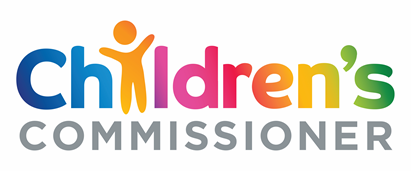 Audit and Risk Committee MeetingDate:	20 May 2020Venue: 	Zoom, Virtual Present: 	David Clarke (Chair)	James Norton (Member)	Dr Susan Tranter (Member)	Owen Vallis (Member)In attendance: 	Anne Longfield, Children’s Commissioner	Alice Miles, Director of Strategy and Policy	Haroon Chowdry, Director of Evidence	Janette Threapleton, Head of Business Services 	Jenny Wilcocks, Financial Controller 	Seb Groth, Engagement Director - NAO	Karen Murray, Partner – Mazars	Stuart Frith, Senior Manager – Mazars 	Ashley Norman, Head of Internal Audit OCC [TIAA]Apologies:	Brian Tytherleigh, Member	Colin Wilcox, Portfolio Director - NAO	Chris Porter, Audit Principal – NAO	Nasim Clark, DfE Sponsor Team Board Secretariat:	 Karen BryantSummary of discussion1. Welcome and IntroductionsThe Chair welcomed members and attendees.2.Declaration of InterestsJN – Member, Board of Governors Mount St. Marys College from (April 2020)3. Draft Minutes of 26 February, Summary of Actions and Matters ArisingThe Minutes of the meeting held on 26th February 2020, were approved.Action: None Matters Arising Members registered concern about the impact of the coronavirus crisis on the timeline to appoint a new Commissioner.  AL advised that she has asked the Permanent Secretary to clarify.  Action: AL to follow up with NED link.              The Chair will consider writing to the Department4.Budget and Management Accounts [March 2020]- Maintaining financial controls during lockdown/remote workingThe management accounts for March 2020 were reviewed. There were no matters to raise.The organisation has adapted its operations in the light of the coronavirus crisis.All staff are working from home in response to lockdown restrictions. This has worked well, with minimal impact on the efficiency of the organisation due to having robust IT infrastructure and strong engagement and communications. Demands on the organisation have increased as a result of the emergency, and a revised work-plan focusing on the priorities of vulnerable children has been put in place. OCC provided short-term support of a small number of policy and evidence staff to DfE and Cabinet Office for a limited period during this period.  Action: None 5.Annual Internal Audit Report and Head of Audit Opinion                         - Outstanding IA RecommendationsThe Head of Internal Audit’s Annual Report stated that he is satisfied that, for the areas reviewed during the year, the Office of the Children’s Commissioner has ‘reasonable and effective riskmanagement, control and governance processes in place’. Action: None 6.NAO/Mazars Interim Update on External Audit AssignmentThe NAO final external audit is currently in progress and on track, with ongoing dialogue and information sharing via secure file transfer, in the absence of on-site visits.  Action: None   7.Review of draft Annual Report and Accounts 2019-20The 2019-20 draft Annual Report and Accounts was reviewed and received positive feedback. Actions: Feedback to inform subsequent revisions. 8.AOBa. Staff Survey [for information]b. Data Protection Annual Report 2019-20 [for information]c. ALB CEO Meeting 07/05/2020 – DfE for the Future [for information]d. NAO Value for Moneya. The annual staff survey illustrated improvement on previous results and positivity amongst the     workforce. b. It was confirmed that the office now meets GDPR and Data Protection requirements, and assurances in relation to the DfE’s IT security measures have been received by OCC.c. The ALB CEO meeting with DfE was discussed.d. NAO Value for Money paper and delay on activity due to Covid-19 restrictions, was discussed. Action: a. The annual survey to be followed up with a pulse survey with a focus on wellbeing during lockdown.b. The Commissioner to discuss the requirement for more evidence of DfE’s IT security approach with NED representative.  c. None d. NoneFuture meeting datesFuture meeting datesWednesday 18 June 2020 Wednesday 23 September 2020Wednesday 25 November 2020Wednesday 24 February 2021Wednesday 19 May 2021Wednesday 23 June 2021